Sample Assessment Tasks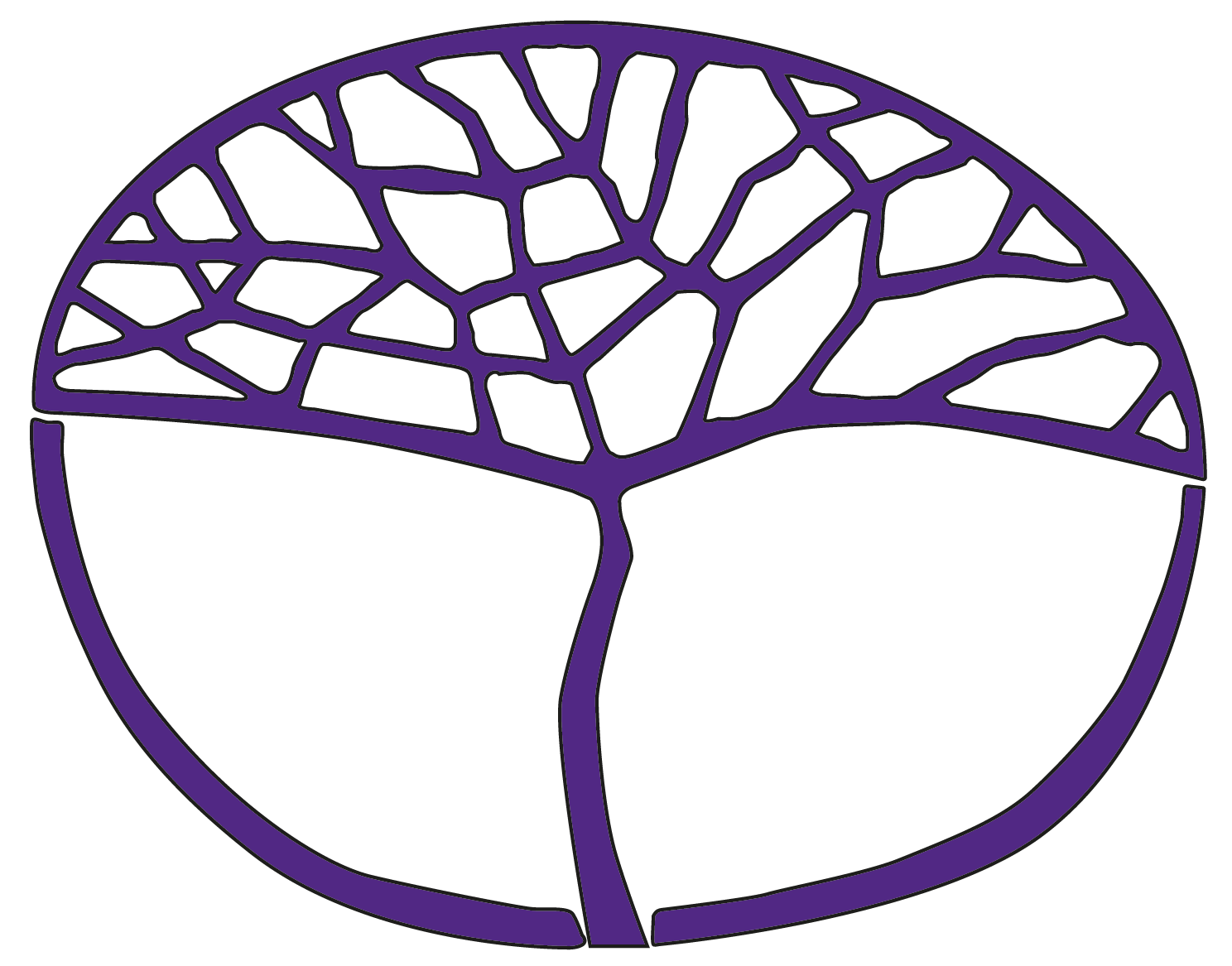 Hindi: Second LanguageATAR Year 11Acknowledgement of CountryKaya. The School Curriculum and Standards Authority (the Authority) acknowledges that our offices are on Whadjuk Noongar boodjar and that we deliver our services on the country of many traditional custodians and language groups throughout Western Australia. The Authority acknowledges the traditional custodians throughout Western Australia and their continuing connection to land, waters and community. We offer our respect to Elders past and present.Copyright© School Curriculum and Standards Authority, 2024This document – apart from any third-party copyright material contained in it – may be freely copied, or communicated on an intranet, for non-commercial purposes in educational institutions, provided that the School Curriculum and Standards Authority (the Authority) is acknowledged as the copyright owner, and that the Authority’s moral rights are not infringed.Copying or communication for any other purpose can be done only within the terms of the Copyright Act 1968 or with prior written permission of the Authority. Copying or communication of any third-party copyright material can be done only within the terms of the Copyright Act 1968 or with permission of the copyright owners.Any content in this document that has been derived from the Australian Curriculum may be used under the terms of the Creative Commons Attribution 4.0 International licence.Sample assessment taskHindi: Second Language – ATAR Year 11Task 2 – Unit 1Assessment type:	Written communicationConditions:	Time for the task: 50 minutes	Other items: Monolingual and/or bilingual printed dictionaries are permittedTask weighting:	7.5% of the school mark for this pair of unitsTask 2: Connecting in a modern world	(15 marks)“आजकल के युवा आधुनिक दुनिया में एक दूसरे से संपर्क में रहने के लिए कौन से प्रमुख साधनों का उपयोग करते हैं?” इस विषय पर अपने स्कूल की पत्रिका के लिए लगभग १५० शब्दों में जानकारीपूर्ण लेख लिखें। अपने लेख में निम्नलिखित विषयों के बारे में विचार करें:युवाओं के लिए उपलब्ध विभिन्न प्रकार की प्रौद्योगिकी। उनका युवा लोगों के जीवन पर प्रभाव। कुछ तरीके जिनसे युवा प्रौद्योगिकी के बिना भी एक दूसरे से संपर्क में रह सकते हैं। Write an informative article for your school magazine in which you share your thoughts on the ways young people connect with each other in a modern world.In your article include:technology currently popular with young people the role of technology in the lives of young peopleways young people might connect without technology.Write approximately 150 words in Hindi.Marking key for sample assessment task 2 – Unit 1Sample assessment taskHindi: Second Language – ATAR Year 11Task 7 – Unit 2Assessment type:	Oral communication Conditions:	Time for the task: Preparation time 15 minutes
Interview 8–10 minutes 	Other items: Planning sheet	Monolingual and/or bilingual printed dictionaries permitted during research and preparation timeTask weighting:	12.5% of the school mark for this pair of unitsTask 7: My travels	(18 marks)आपको साक्षातकर्ता के साथ साक्षात्कार में भाग लेना है, जिसका विषय है “पारिवारिक अवकाश।" आपको विषय पर तैयारी करने के लिए २ पाठ का समय दिया जाएगा। तैयारी के लिए साथ में दी गई प्लैनिंग शीट का इस्तेमाल कर सकते हैं। Participate in an interview with a speaker of Hindi, who is interested to know about your recent family holiday.Before the interview takes place, you will be given the opportunity to plan and prepare for the interview. Use the planning sheet to prepare for the interview.At the interview, use the notes you have made to talk about your family holiday. Provide as much information as you can.Planning sheetYou will participate in an interview with a speaker of Hindi, who is interested to know more about your recent family holiday.Use the planning sheet below in preparation for the interview.Notes for teachersStudents will participate in an interview with a guest speaker of Hindi. This speaker may be the classroom teacher, another teacher of Hindi or a guest speaker. The speaker of Hindi will conduct an interview where he/she will ask a number of questions in Hindi on the prescribed topic, My travels.Students are to use the planning sheet to assist them in preparing for the interview. Teachers may adapt the questions on the planning sheet to suit.Below are some questions teachers may find helpful.नमस्कार। आप कैसे हो? आज हम आपकी पिछली/हाल ही में बिताई छुट्टी के बारे में वार्तालाप करेंगे। इससे पहले कि मैं आपसे प्रश्न करना शुरू करूँ, क्या आपको मुझसे कुछ पूछना चाहते हैं? आप किस तरह की छुट्टी पसंद करते हैं? या आपको अपनी छुट्टी कैसे बिताना पसंद है?आप छुट्टी पर कहाँ गए थे?आपने कौन से देश की जानकरी इकट्ठी की है? क्यों?आप कौन से महीने में वहां गए थे?यात्रा करने से पहले आपको क्या क्या तैयारी करनी पड़ी? उस देश में कौन कौन सी जगह प्रसिद्ध है? क्या कोई विशेष जगह है, जिसके बारे में आप लोगों को बताना चाहेंगे?आपने वहाँ कौन कौन सी गतिविधियाँ की?क्या आपने अपनी यात्रा में कोई एतिहासिक स्मारक देखे हैं?क्या कोई अन्य महत्वपूर्ण या मजेदार चीजें हैं, जो आप मुझे बताना चाहेंगे?आप इस यात्रा के बाद, अपने ऑस्ट्रेलियन दोस्तों को कौन सी जगह दिखाना चाहेंगेआप उस युवा को क्या सलाह देंगे, जो इस देश में कुछ दिन बिताना चाहता है? Marking key for sample assessment task 7 – Unit 2DescriptionMarksContentContentWrites an engaging article for their school magazine that provides all the required content including:technology currently popular with young peoplethe role of technology in the lives of young people.ways young people might connect without technology.Uses relevant details to elaborate on the topic.4Provides most of the required content that relates to the question. Includes relevant details to elaborate on the topic.3Provides generally relevant content and relates it somewhat to the question. 2Provides content with little relevance to the question.1Subtotal/4Linguistic resources – Accuracy and grammarLinguistic resources – Accuracy and grammarApplies the rules of grammar and syntax accurately and consistently. Uses a range of complex structures with minor errors occasionally, but inaccuracies do not affect meaning or flow.4Applies the rules of grammar and syntax mostly accurately and consistently. Uses a range of complex structures with some errors, but inaccuracies do not affect meaning or flow.3Applies the rules of grammar and syntax with a satisfactory level of accuracy and reasonable consistency. Uses simple structures with errors and inaccuracies that can sometimes affect meaning. Relies on syntax of another language.2Applies the rules of grammar with little accuracy or consistency. Make errors which impede meaning. Relies heavily on syntax of another language.1Subtotal/4Linguistic resources – Vocabulary and rangeLinguistic resources – Vocabulary and rangeUses contextually relevant vocabulary and a wide range of expressions and grammar.4Uses contextually relevant vocabulary and a range of expressions. Uses a good range of grammar.3Uses adequate vocabulary and a range of expressions. Uses a range of grammar.2Uses repetitive, basic vocabulary. Relies on cognates. Uses a limited range of grammar.1Subtotal/4Text types, styles of writing and sequencingText types, styles of writing and sequencingUses all the key conventions accurately for the context, audience, purpose, text type and style of writing. The informative article includes:a formal registerinformative languagea range of adjectives, adverbs and verbs.Organises and sequences content logically, within and between paragraphs and throughout the writing as a whole.3Uses most of the key conventions for the context, audience, purpose, text type and style of writing. Organises and sequences content logically, within and between paragraphs and throughout the writing as a whole.2Uses few of the key conventions for the context, audience, purpose, text type and style of writing. Organises and sequences content to some extent.1Subtotal/3Total/15DescriptionMarksContentContentEngages in a meaningful interview. Comprehends all questions and provides a wide range of relevant information, ideas and opinions. Observes all conversational conventions, such as taking turns, using fillers and appropriate register.4Engages in a meaningful interview. Comprehends all questions and provides a good range of relevant information, ideas and opinions. Observes all conversational conventions, such as taking turns, using fillers and appropriate register.3Participates in an interview. Comprehends most questions and provides some relevant information, ideas and opinions. Frequently uses memorised text and has difficulty incorporating it into the conversation. Observes some conversational conventions, such as taking turns, using fillers and appropriate register.2Participates in a fragmented interview. Comprehends anticipated and familiar questions and provides some information, ideas and opinions. Relies on memorised text. Observes few conversational conventions, such as taking turns, using fillers and appropriate register.1Subtotal/4Linguistic resources – Accuracy and grammarLinguistic resources – Accuracy and grammarApplies the rules of grammar and syntax accurately and consistently. Makes minor errors in structures which do not affect meaning.4Applies the rules of grammar and syntax mostly accurately and consistently. Makes errors in a range of structures which do not affect meaning.3Applies the rules of grammar with a satisfactory level of accuracy and reasonable consistency. Makes errors which sometimes impede meaning.2Applies the rules of grammar with little accuracy or consistency. Makes errors which impede meaning.1Subtotal/4Linguistic resources – Vocabulary and rangeLinguistic resources – Vocabulary and rangeUses contextually relevant vocabulary and a range of expressions, grammar and sentence structures.4Uses relevant vocabulary and some expressions, grammar and sentence structures.3Uses mostly relevant vocabulary, grammar and sentence structures.2Uses basic and repetitive vocabulary, grammar and sentence structures.1Subtotal/4Speech – Pronunciation and intonationSpeech – Pronunciation and intonationUses clear and comprehensible pronunciation and excellent intonation. 3Uses acceptable pronunciation and intonation.2Sometimes uses unclear or inaccurate pronunciation and intonation.1Subtotal/3Speech – FlowSpeech – FlowSpeaks confidently and naturally. Uses appropriate fillers where thinking time is required.3Speaks with some confidence, although hesitates at times.2Speaks with hesitation and/or repetition.1Subtotal/3Total/18